Danbury Tri Bayou Little League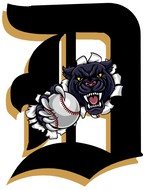 2023QUALIFIED SAFETY PLANDanbury Tri Bayou LL Little League®League ID # 3431815Requirement #1 – Verify Officers  The League President will ensure that all officers and board members are kept updated in the Little League® Data Center and through any websites, social media, etc. the local league may use.Requirement #2 – Safety Plan Distribution  The League Safety Officer will distribute a paper copy of this plan to all League directors, coaches, managers, volunteers, crew, concession workers, staff, the Umpire in-Chief, and the District Administrator. In addition, an electronic copy of this plan will be posted on the League’s website, if available. Requirement #3 – Distribute Emergency Numbers  League Official’s and Emergency phone numbers will posted and distributed. See Page 2. The attached list will be posted in the concession area and all dugout areas.Should an accident or injury occur, you are required to contact the Safety Officer, President, or any available League Officer IMMEDIATELY!Requirement #4 – Little League Volunteer Application  Danbury Tri Bayou LL Little League® will use the Official Little League Volunteer Application for the current year to screen all volunteers. See Page 3. All managers, coaches, board members, volunteers, hired workers, and any other persons who provide regular services to the League and/or have a repetitive access or contact with players or teams must fill out the application form and provide a government issued photo identification card (copy) for ID verification. Annual background screenings must be completed prior to the applicant assuming any duties for the current season. Refusal to submit a fully completed volunteer application will result in immediate dismissal of the individual from the League. The President of Danbury Tri Bayou LL Little League® will retain these confidential applications for the year of service.Danbury Tri Bayou Little LeagueEmergency Police/Fire/EMT------------------------------------------------------------------------------------ 911 Non-EmergencyBrazoria County Sheriff:               979-849-2441Brazoria County Animal Control:   979-849-2265 Utilities Danbury EMS: 979-922-1245 Danbury Police: 979-922-1551 Danbury Fire: 979-922-1176 Emergency/Non-Emergency HospitalsAngleton/Danbury: 979-849-7721 Danbury Tri Bayou LL Little League Board of Directors Note: * Signifies Member of Safety Committee. District Staff & Little League Support Numbers District Administrator --------------------------------------------------------------------------------------- (979) 541-6630 LL Regional Office (Waco, TX.) ----------------------------------------------------------------------(254) 756-1816 LL International Office (Williamsport, PA.) ----------------------------------------------------------------(570) 326-1921 Requirement #5 –   Fundamentals Training Fundamentals training, with at least one coach or manager from each team attending, will be provided and include fundamentals in hitting, sliding, fielding, pitching, etc. The dates of the training will be provided to the coaches/managers and be listed on the League’s website and/or social media site(s). The League’s Safety Officer will document the date, location, who is required to attend, and who did attend. The Safety Officer will also save copies of attendance records to track participation for future use. Training qualifies volunteers for 3 years, but one team representative is still required each year. Training will be modified annually to meet the local needs of players and the League’s facilities. Fundamental’s training will be scheduled before any League practice or game play is conducted. The League Safety Officer will notify those attending at least ten (10) days prior of the Date, Time, & Location of the training. Requirement #6 –   First Aid Training First aid training for coaches and managers, with at least one coach or manager from each team attending, will be required. Due to their training and education, it is not necessary for licensed medical doctors, licensed registered nurses, licensed practical nurses, and paramedics to attend first aid training in order to meet this requirement. Other individuals who attend various outside first aid training and courses are not exempt. Training qualifies volunteers for 3 years, but one team representative is still required each year. The dates of the training will be provided to the coaches/managers and be listed on the League’s website. The League’s Safety Officer will document the date, location, who is required to attend, and who did attend. The Safety Officer will also save copies of attendance records to track participation for future use. First aid training will be scheduled before any League practice or game is conducted. The League Safety Officer will notify those attending at least ten (10) days prior of the Date, Time, & Location of the training. A State licensed physician or medical professional certified in First Aid will conduct the training and special emphasis will be placed on State concussion laws and related identification and care. The intent is to provide training to ALL coaches and managers with a minimum of one participant per team. Requirement #7 –   Perform Field Inspections All umpires and coaches, whether representing the home or visitor team, will be required to walk and inspect their playing field for hazards before use. In addition, all managers and coaches will be required to walk and inspect fields prior to practices. Any facility issues needing to be fixed should immediately be reported to the League’s Safety Officer. The Safety Officer will document all findings and ensure all hazards are repaired or other appropriate action is taken to protect the safety of coaches, umpires, players, volunteers, and spectators.Requirement #8 –   Annual Little League Facility Survey the League Safety Officer will complete an Annual Little League® Facility Survey by conducting a physical review of the fields for changes and needs from the prior year’s survey. All new changes and needs will be noted on the Facility Survey in the Little League® Data Center. In addition, the Safety Officer and League President will keep a copy of the completed survey on file for future needs. Requirement #9 –   Concession Stand Safety Procedures the Safety Officer and President will be responsible for conducting inspections of the concession area on a regular basis. Written safety procedures will be posted in the concession area and be distributed to the concession manager. In addition, the concession menu will be posted and approved by the Safety Officer and League President. The concession manager will be trained in safe food handling and preparation procedures by a League volunteer experienced in the food services industry. Training will include the following:  Proper perishable food storage and handling guidelines,  Proper food preparation guidelines,  Procedures for inspection of all food storage equipment,  Safety rules for the operation of deep fryers, grills, or other similar equipment,  First aid training for all concession stand workers; and  Proper utilization of a concession checklist for opening and closing the concession stand Concession Policies and Guidelines will include the following:  All concession workers must have received training in basic food safety guidelines for concessions by the concession manager,  Grill, hotplates, fryers, and unwrapped food may not be attended by anyone under the age of 18,  Concession workers will inspect the concession area for any violations of the posted safety requirements and report any irregularities to the League Safety Officer or President; and the concession manager will verify at the start of every concession operation that: • A working cell phone is available for emergency use, • A first aid kit is located in the concession area, • A paper copy of the League Safety Manual is located in the concession area, • Emergency phone numbers are prominently displayed, • All food storage and preparation equipment is in proper working order, • The food preparation area is clean and free of any unsafe or unsuitable items, such as cleaning fluids, debris, etc., • A fully charged, operational fire extinguisher in located in the concession area; • Only authorized workers are to be in the concession area during operations Requirement #10 – Equipment Inspection and Replacement The League Safety Officer is required to inspect all equipment in the pre-season. All managers and coaches are required to inspect equipment prior to all practices and games utilizing an Equipment Checklist. Additionally, Umpires will be required to inspect equipment prior to each game. Any equipment found to be unsafe will be reported and delivered to the Safety Officer. The Safety Officer will discard the unsafe equipment and ensure it is not used by any league player or team.Requirement #11 –   Accident Reporting and Tracking All accidents and “near misses” must be reported by coaches, managers, umpires, or league volunteers to the Safety Officer immediately, but no later than 24 hours. However, accidents involving an injury that did not require any first aid or professional medical attention can be reported to the Safety Officer within 72 hours of the incident. The Safety Officer will document all reported incidents and immediately inform the League President. Additionally, the Safety Officer will share information on reported accidents and “near misses” with the League’s Board of Directors and District Staff on a monthly basis. Documentation on all reported incidents will be maintained by the Safety Officer for a period of 2 years.Requirement #12 –   First Aid Kits Coaches and managers are required to have a fully stocked first aid kit at every game and practice. Managers will also ensure that their team will carry a fully stocked first aid kit when playing outside the Danbury Tri Bayou LL Little League® facility. All kits should include non-latex gloves and breathing shields. It will be the responsibility of the Safety Officer to ensure that all teams comply with this requirement.Requirement #13 –   Little League Rule Enforcement Danbury Tri Bayou LL Little League® requires all teams to enforce all Little League® Rules and Regulations during games and practices, including the following:  Ensure players have required equipment at all times, even catchers warming up for infield drills, Make sure all fields have bases that disengage from their anchors, Coaches and adult volunteers are not allowed to catch pitchers (Rule 3.09). This includes standing at backstop during practice as an informal catcher, All catchers must have a dangling throat protector secured to their mask,  All male catchers must wear a metal, fiber, or plastic athletic supporter,  No On-deck batters  All helmets must be inspected regularly by coaches and managers; and  All bats used in any League activity must fully comply with the current Baseball/Softball Official Regulations and Playing Requirement #14 –   Submission of Qualified Plan Registration Form The League Safety Officer or President will be responsible for the submission of the Danbury Tri Bayou LL Little League® Qualified Safety Plan Registration form within the deadline set by Little League® International. Requirement #15 –   Submission of Registration & Roster Data League registration/roster data for players, coaches, and managers will be submitted to Little League International via the Little League® Data Center at www.LittleLeague.org/datacenter. Submission will be completed by the League’s Player Agent or President and will be completed within the deadline set by Little League® International. This is a mandatory requirement for an approved ASAP plan.979-900-2446P.O. Box 766Danbury, TX 77534Title NamePhonePresident Kasey Campbell979-900-2446Vice PresidentJerry Krenek979-292-9454Secretary Brittany Stephens832-315-0042TreasurerBrook Auer979-997-2124TreasurerStephanie Traylor979-849-9160Player AgentJessica Krenek979-292-4998Registration Kristen Baldridge 979-549-8419Safety Officer/Field MaintenanceStephen Campbell979-900-2446Sponsorships and Charity EventsKrystal Greaves 713-302-3960Sponsorships and Charity EventsBubba Meador 361-782-8205Sponsorships and Charity EventsMelissa Meck 512-466-2214UmpiresRandy Smith979-848-7825Maintenance Manager Clint Auer 979-308-7262Field Maintenance TeamBlaine Stephens979-848-7389Field Maintenance TeamRob Lopez979-900-2324Field Maintenance TeamDanny Greaves 713-360-9936